PREDSEDA NÁRODNEJ RADY SLOVENSKEJ REPUBLIKYČíslo: PREDS-635/2011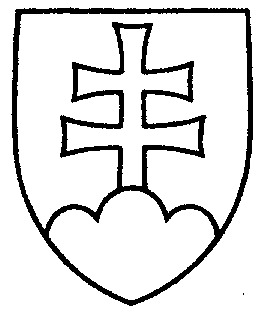 554ROZHODNUTIEPREDSEDU NÁRODNEJ RADY SLOVENSKEJ REPUBLIKYzo 7. novembra 2011o pridelení zákona z 19. októbra 2011, vráteného prezidentom Slovenskej republiky na opätovné prerokovanie Národnou radou Slovenskej republiky na prerokovanie výboru Národnej rady Slovenskej republiky	Podľa § 90 ods. 2 zákona Národnej rady Slovenskej republiky 
č. 350/1996 Z. z. o rokovacom poriadku Národnej rady Slovenskej republiky v znení neskorších predpisovp r i d e ľ u j e m	zákon z 19. októbra 2011, ktorým sa mení a dopĺňa zákon č. 385/2000 Z. z. o sudcoch a prísediacich a o zmene a doplnení niektorých zákonov v znení neskorších predpisov a ktorým sa menia a dopĺňajú niektoré zákony, vrátený prezidentom Slovenskej republiky na opätovné prerokovanie Národnou radou Slovenskej republiky (tlač 553), doručený 5. novembra 2011	Ústavnoprávnemu výboru Národnej rady Slovenskej republiky;	na prerokovanie do 24. novembra 2011s tým, že ako gestorský výbor Národnej rade Slovenskej republiky podá správu o výsledku prerokovania vráteného zákona vo výbore.	Pavol   H r u š o v s k ý   v. r.